Creative Value Scale Drawings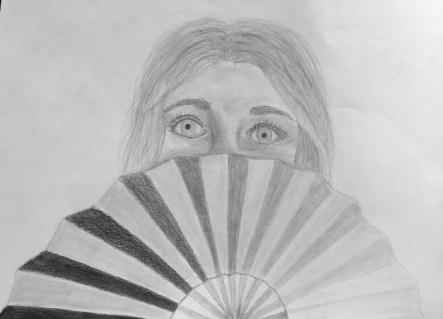 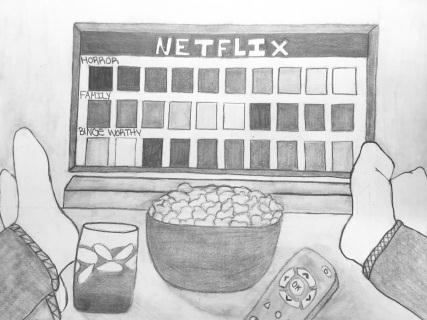 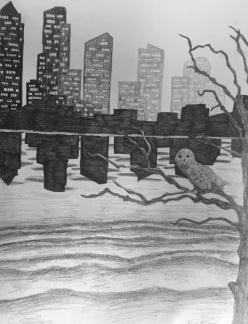 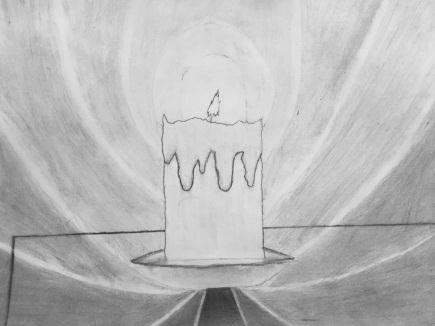 Objectives:Students will improve their understanding of value as an art elementStudents will be able to define, identify and successfully create a value scaleStudents will be able to demonstrate value in a creative wayStudents will be able to demonstrate a high level of craft Value: The degree of lightness or darkness in a color; the relation of light and shade in an artwork.  Value can be used with color as well as black and white. 10 Step Value Scale (10 points):  Light														DarkCreative Value Scale Drawing RubricStudent Evaluation (Circle one)Teacher EvaluationCreativity:Final drawing is unique and creative, not a copy of someone else’s artworkTen step value scale is successfully incorporated into the final drawingNeeds Work …... Strong1     2     3     4     5Creativity:/25Level of effort/attitude:Worked hard every classFocused on work and good craftsmanshipHad a positive attitude towards drawingNeeds Work …... Strong1     2     3     4     5Effort/attitude:/25Craftsmanship:Evidence of hard work and quality of skill is apparentDrawing is clear and neatTen step value scale is easily recognizable in the final drawingNeeds Work …... Strong1     2     3     4     5Craftsmanship:/50Final Teacher Evaluation:Final Grade:                      /110 PointsFinal Teacher Evaluation:Final Grade:                      /110 PointsFinal Teacher Evaluation:Final Grade:                      /110 Points